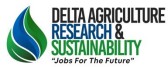 Public NoticeThe public is hereby notified a meeting of the Delta Agriculture Research & Sustainability District will be held at 3:00pm on Wednesday, January 10, 2024 at the Vidalia Convention Center, 112 Front St, Vidalia LA 71373 